Beyond FoundationsAn Onboarding Resource for New Sexual Assault AdvocatesHistoryBeyond Foundations: An Onboarding Resource for New Sexual Assault Advocates was once part of the original Help in Healing manual. When updating Help in Healing in 2021, it was determined that some of the content was more appropriate for onboarding new center staff rather than be included in the initial foundational 40-hour training. Beyond Foundations chapters include: Courts and Other Systems, People Who Commit Sexual Violence; Types of Sexual Violence; and Populations & Identities.Beyond Foundations is designed to be read alongside new staff onboarding, whether that be following your own orientation system or the training resources below. Purpose & AudienceBeyond Foundations and the training chart below are optional resources for onboarding new staff at member centers. The material can be used for on-going training for volunteers as well. This chart is not meant to replace comprehensive, supervised onboarding of new staff – but meant to be a supplement and resource for consistency across the state. While the training and reading below is important foundational information for SART Advocates, it does not include the core knowledge and skills needed to facilitate or coordinate SART or other multidisciplinary teams. Reach out to your supervisor and MECASA to find out about MDT planning and facilitation training. TimeThere are approximately 45 hours of recorded training, 100 pages of Beyond Foundations reading, and many hours of website and document review. It is intended to be done over the first 9 months of employment in addition to the 40-hour Foundations of Advocacy Training. Depending on the staff member’s support, role, and experience onboarding may happen after or parallel to the 40-hour Foundations of Advocacy Training. To ensure privilege and quality services for survivors, advocates should not work with survivors until the Foundational training is complete. Some of the trainings below (Mandated Reporting, Language Access) are considered foundational and should be included in your 40-hour advocate trainings. That said – we included everything here that is additional to Foundations of Advocacy curriculum as it is written. A Note About the Victim Assistance AcademyEstablished in the early 2000s, the Victim Assistance Academy (VAA) was once a core foundational training for sexual assault SART/systems advocates. The VAA was relaunched fall of 2022 with cohorts running in a six-month cycle. Even if the VAA is part of your training plan this onboarding tool is still a recommendation and not a replacement for the academy. Every advocate should make an onboarding training plan with their supervisor that addresses their specific needs and available resources. Edits & IdeasThis document is not meant to be a full list of all available trainings and resources, but the ones that are: The most up to date Reflect best practiceRecorded and free If you have edits or ideas about what else should or could be in this document, we’d love your suggestions and welcome tweaks and edits.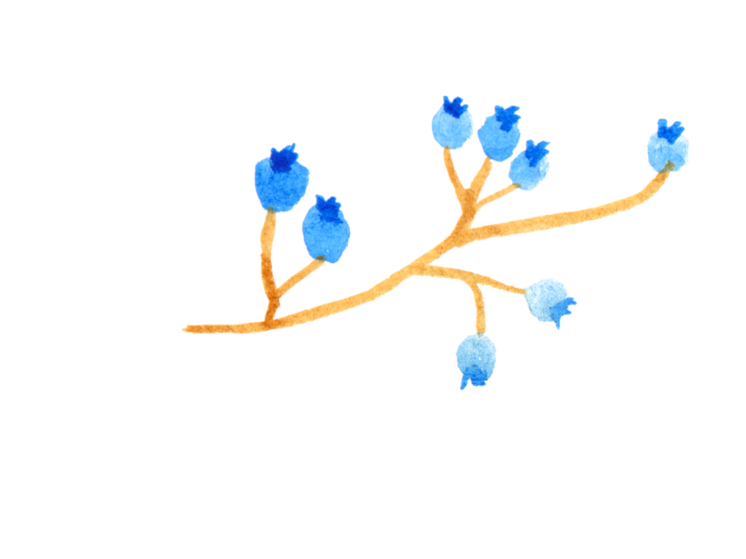 Victim Rights & Systems AdvocacyVictim Rights & Systems AdvocacyMaine Victim Rights for AdvocatesMini Victim Assistance Academy (2021)1 hourSART History in Maine Part 1 & Part 2MECASA & Cyndi Amato (2020)1 hourHistory of Maine Victim Witness Advocacy & Victim Rights LawMini Victim Assistance Academy (2021)45 minutesMaine Tribal Courts (start at minute 26:25) Crime Victims’ Rights Week (2022)20 minutesLanguage Access & InterpretationCatholic Charities & IRCM (2022)2 hoursREAD: Language Access GuidanceMECASA (2022) REVIEW:MECASA Toolkit: Health & JusticeNational Sexual Violence Resource Center SART ToolkitNational Sexual Violence Resource Center (2018)Sexual Assault Response Teams – Training and Technical AssistanceSexual Violence Justice Institute (2022)Technology & Safety PlanningTechnology & Safety PlanningChild Abuse/Neglect Mandated Reporter TrainingDHHS, CFS 45 minutesAdult Protective – Mandated Reporter TrainingDHHS, OADS (2020)45 minutesSafety Planning & Sexual ViolenceMCEDV (2020)	1 hour Collaborative Safety Planning with SurvivorsTiombe Wallace for MECASA (2022)2 ½ hoursAddress Confidentiality ProgramSecretary of State (2022)30 minutesREAD: Beyond Foundations: Types of Sexual Violence: Stalking, pp20-24Beyond Foundations: Types of Sexual Violence: The Sex Industry, pp 25-27Beyond Foundations: Types of Sexual Violence: Intimate Partner Violence, pp 34-37REVIEW: MECASA Toolkit: Stalking Technology Safety Plan: A Guide for Survivors and AdvocatesNational Network on DV (2022)RESOURCE:VAWA Compliant Release Form (in 6 languages)Supporting SurvivorsSupporting SurvivorsSupporting Survivors Experiencing Mental Health CrisesKris Bein, RSP & Tiombe Wallace for MECASA (2022)2 ½ hoursTrauma First Aid & Affirming BoundariesDory Hacker, Maine Behavioral Health for MECASA (2022)3 hoursBest Care Practices for Transgender SurvivorsMaine TransNet (2021)2 hoursBlack Women's Blueprint, A Reckoning: Truth and Reconciliation as PreventionVideo Series (2016)30 minutesWelcoming Male SurvivorsResource Sharing Project (2016)1 ½ hoursServing Adult Survivors of Child Sexual AbuseOlga Trujillo & RSP (2021)1 ½ hoursWorking with Older Survivors of Abuse: A Framework for AdvocatesNational Clearinghouse for Abuse in Later Life (2018)Video series: 15-45 minutesSexual Violence & Older AdultsMECASA & Adult Protective Services (2022)1 hourThe Anti-Ableist Advocate and EducatorDisability Rights Maine & Speaking Up for Us at MECASACon (2022)1 hour and 15 minutes READ: Beyond Foundations: Populations & Identities (all), pp 65-99Beyond Foundations: Types of Sexual Violence: Ritualistic Abuse, pp41-43Beyond Foundations: Types of Sexual Violence: Institutional Abuse, pp 51-52REVIEWMECASA Toolkit: Language AccessMECASA Toolkit: Culturally & Community SpecificRELATIONSHIPS: Immigrant Resource Center of Maine staff meet and greetMaine TransNet staff meet and greetMECASA & other Sexual Assault ProgramsMECASA & other Sexual Assault ProgramsPrinciples of Prevention trainingMECASA Contact: MECASA Prevention TeamChildren’s Safety PartnershipMECASA (2022)45 minutesMaine National Guard Sexual Assault Prevention and Response ProgramNational Guard (2022)1 hourChildren’s Advocacy Centers – MDT Orientation VideoMECASA (2018)25 minutesThe Sexual Assault Movement in Maine (An Unauthorized History) & Culturally Specific Organizations Crime Victims’ Rights Week (2022)30 minutesREAD:Beyond Foundations: Types of Sexual Violence: Child Sexual Abuse, pp 4-14Beyond Foundations: Types of Sexual Violence: Adult Survivors of Childhood Sexual Abuse, pp 15-19Beyond Foundations: Courts & Other Justice Systems: Sexual Violence in the United States Military, pp 62-64REVIEW:Sexual Assault Support Centers Maine Network of CACs overviewChildren’s Safety Partnership websiteChildren’s Advocacy Center Commercial Sexual Exploitation of Children Protocol Flow ChartChildren’s Advocacy Centers Flow ChartRELATIONSHIPS:New Staff Welcome CallMonthly Zoom calls hosted by MECASA staff to offer an overview of our role & workContact: MECASA staff or MECASA toolkitWabanaki Women’s Coalition programsCriminal LegalCriminal LegalMaine Criminal Justice SystemAssistant Attorney General Suzanne Russell, mini-Victim Assistance Academy (2021)2 hoursREAD:Beyond Foundations: Courts & Other Justice Systems: The Criminal Justice Court System and Title IX, pp 53 - 61REVIEW:Case TimelineFelony Court ProcedureMisdemeanor Court ProcedureRELATIONSHIPS:Tour of court, including grand jury space, parking, bathrooms, and VWA officesVictim Witness Advocate introduction meetingLaw EnforcementLaw EnforcementVideo Series: Maine Law Enforcement InvestigationMECASA (2020)45 minutesNavigating Challenging ConversationsMECASA & Partners (2021)1 hourREVIEW:Law Enforcement First Response: Guidelines for Adolescent and Adult Sexual AssaultMECASA (2019)RELATIONSHIPS:Introduction to SA InvestigatorCivil Legal & Protection OrdersCivil Legal & Protection OrdersWATCH:Video on PFAs and PFHsPine Tree Legal (2011)8 minutesREAD: Rights of Maine Renters: Victims of Domestic Violence, Sexual Assault, and StalkingPine Tree Legal Assistance (PTLA) (2022)Consent & Maine LawPTLA (2022)Protection Orders & Sexual AssaultPTLA (2022)REVIEW:Documents & Guides and Protection from Abuse - Guide & Complaint​
State of Maine Judicial Branch (2018)RELATIONSHIPS:Final order day observationIntroductions to clerks & advocatesIntroductions to Pine Tree Legal attorneysCourt tour, including parking, bathrooms, clerk window, & meeting spots for clients RESOURCES:PTLA Civil Legal Aid CheckupHuman Trafficking Human Trafficking Human Trafficking Identification & Response for Sexual Assault AdvocatesMECASA & SARSSM (2022)2 ½ hoursOffered annually and recorded. Human Rights Based Approach to Human TraffickingThe Freedom Network (2021)1 hourHuman Trafficking in Maine Training videosMECASA (2016)30 minutesCommercial Sexual Exploitation of Children in Maine Part 1 & Part 2MECASA (2021)1 hourREAD:Beyond Foundations: Types of Sexual Violence: Human Trafficking, pp 28 - 33Human Trafficking & Commercial Sexual Exploitation Response
A Manual for Sexual Assault Advocates
MECASA (2021) REVIEW: MECASA Toolkit: Trafficking & ExploitationMaine STEN websiteRELATIONSHIPS:Meet with your local trafficking programRESOURCES:National Human Trafficking HotlineFunding ResourcesFunding ResourcesHuman Trafficking Fund WebinarMECASA (2022)	45 minutesOverview of Maine’s Victims’ Compensation Program WebinarKelly McGillis, Mini-Victim Assistance Academy (2021)1 hour and 15 minutesREVIEW:MECASA Survivor Emergency FundMECASA Toolkit:  Basic NeedsMaine's Victim's Compensation WebsiteHT Fund ApplicationVictims Compensation Fund Application	SchoolsWorkplaceREAD:Beyond Foundations: Types of Sexual Violence: Title IX & Campus Sexual AssaultA School’s Guide to Implementing Maine’s Child Sexual Abuse Prevention & Response Model PolicyChildren’s’ Safety Partnership (2020)REVIEW:MECASA Toolkit: Campus & K-12 Title IX  Title IX Process - FAQ & Flowchart - K-12 & College & Post-secondary
MECASA & Pine Tree Legal Assistance (2020)Supporting Survivors: Campus Roles for Staff
Supporting Survivors: Campus Roles for Students
University of Maine at Augusta & OVW Campus Grant Team (2020)READ:Beyond Foundations: Types of Sexual Violence: Sexual Harassment, pp 44 - 50REVIEW:Workplace Sexual Harassment 1-pager – available in 7 languagesMECASA (2021)Human Rights Commission ProcedureMaine Human Rights Commission websiteMaine Can Do websiteIncarcerated ServicesIncarcerated ServicesMaine Corrections SystemTessa Mosher, Department of Corrections mini–Victim Assistance Academy (2021)2 hoursPREA Training Video SeriesMECASA (2019)30 minutesProviding Victim Services for Incarcerated SurvivorsResource Sharing Project (2017)1 ½ hoursREAD:Beyond Foundations: PREA Beyond Foundations: People Who Commit Sexual ViolencePREA Frequently Asked Questions
​MECASA (2020)REVIEW:MECASA Toolkit:  PREA and Incarceration PREA Reporting Flowchart
MECASA (2020)RELATIONSHIPS:Volunteer or Professional Visitor training at local jail/prisonTour of facility & where you meet clientsIntroduction to PREA Investigator